TEHNISKĀ SPECIFIKĀCIJA TS 4703.004 v1Aizsargķivere ar sejas aizsargu un austiņām (SNR >25 dB), mežcirtējaAttēliem ir informatīvs raksturs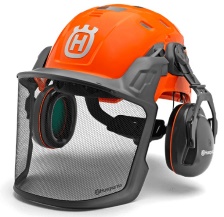 Nr.AprakstsMinimālā tehniskā prasība Piedāvātās preces konkrētais tehniskais aprakstsAvotsPiezīmesVispārīgā informācijaVispārīgā informācijaVispārīgā informācijaRažotājs (nosaukums, ražotnes atrašanās vieta)Norādīt informāciju4703.004 Aizsargķivere ar sejas aizsargu un austiņām (SNR >25 dB), mežcirtēja  Tipa apzīmējums Preces marķēšanai pielietotais EAN  kods, ja precei tāds ir piešķirtsNorādīt vērtībuNorādīt vai, izmantojot EAN kodu, ražotājs piedāvā iespēju saņemt digitālu tehnisko informāciju par preci (tips, ražotājs, tehniskie parametri, lietošanas instrukcija u.c.)Norādīt informācijuTehniskai izvērtēšanai tiks iesniegts katra ražotāja, jebkura nomināla vismaz viens paraugsAtbilstParauga piegādes laiks tehniskajai izvērtēšanai (pēc pieprasījuma), kalendārās dienas (norādīt konkrētu vērtību)≤ 5 Maksimālais garantētais preces piegādes laiks pēc pasūtījuma saskaņošanas, kalendārās dienas (norādīt konkrētu vērtību)≤ 30Preces izgatavošanas datums būs ne vecāks par 3 (trim) mēnešiem no piegādes datumaAtbilstPreces garantijas termiņš pēc tās piegādes, mēneši12StandartiStandartiStandartiAtbilstība EIROPAS PARLAMENTA UN PADOMES REGULAI (ES) 2016/425 (2016. gada 9. marts) par individuālajiem aizsardzības līdzekļiem un ar ko atceļ Padomes Direktīvu 89/686/EEK , t.sk. uz preces uzlikta CE zīmeAtbilstAtbilstība standartam LVS EN 397+A1:2013 Industriālās aizsargķiveresAtbilstAtbilstība standartam LVS EN 352-3:2021 Dzirdes aizsargi. Vispārīgās prasības. 3.daļa: Aizsargaustiņas ar stiprinājumu pie aizsargķiveres un/vai sejas aizsargaAtbilstAtbilstība standartam LVS EN 1731:2007 Individuālā acu aizsardzība. Sietveida acusargi un sejsargiAtbilstDokumentācijaDokumentācijaDokumentācijaIesniegts preces attēls, kurš atbilst sekojošām prasībām: ".jpg" vai ".jpeg" formātā;izšķiršanas spēja ne mazāka par 2Mpix;ir iespēja redzēt visu preci un izlasīt visus uzrakstus, marķējumus uz tās;attēls nav papildināts ar reklāmuAtbilstIesniegta preces tehnisko datu lapa vai cits dokuments, kurā norādīts preces apraksts un tehniskie parametriAtbilst(norādīt atbilstošo)Iesniegta REGULAI 2016/425 atbilstoša ES tipa pārbaudes sertifikāta kopijaAtbilstIesniegta ES atbilstības deklarācijas kopijaAtbilstIesniegta oriģinālā lietošanas instrukcija sekojošā valodāLV vai ENTiks iesniegta lietošanas instrukcija pie piegādes sekojošā valodāLVTehniskā informācijaTehniskā informācijaTehniskā informācijaMežcirtēju aizsargķivere Husqvarna vai analogsAtbilstAizsargķivere ar 6 punktu tekstila amortizējošu stiprinājumuAtbilstAizsargķivere komplektā ar ādas pieres lenti,  regulējamām (horizontāli/vertikāli) austiņām, sejas sargu un sprandas sarguAtbilstVidējās aizsardzības faktors austiņām (SNR), dB26Sejas sargs ar paceļamu metāla viziera sietu, regulējamu attālumu līdz sejaiAtbilstViziera sieta "rombveida" izmērs, mm≤ 2 x 2Sejas sarga gaismas caurlaidība, %80Sprandas sargs atbilst sniega un lietus apstākļiem, kas piestiprināms pie aizsargķiveresAtbilstRažotāja noteiktais lietošanas derīguma laiks no izgatavošanas datuma, gadi5